GOVERNING BODY FAMILY TREE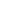 